Детское объединение «Сувенир»Группа 1 года обучения.Выполнение игрушки из меха «Зайчик». 1.Выбор меха, раскрой.2.Шитье деталей игрушки «Зайчик».3.Пошив и оформление игрушки «Зайчик».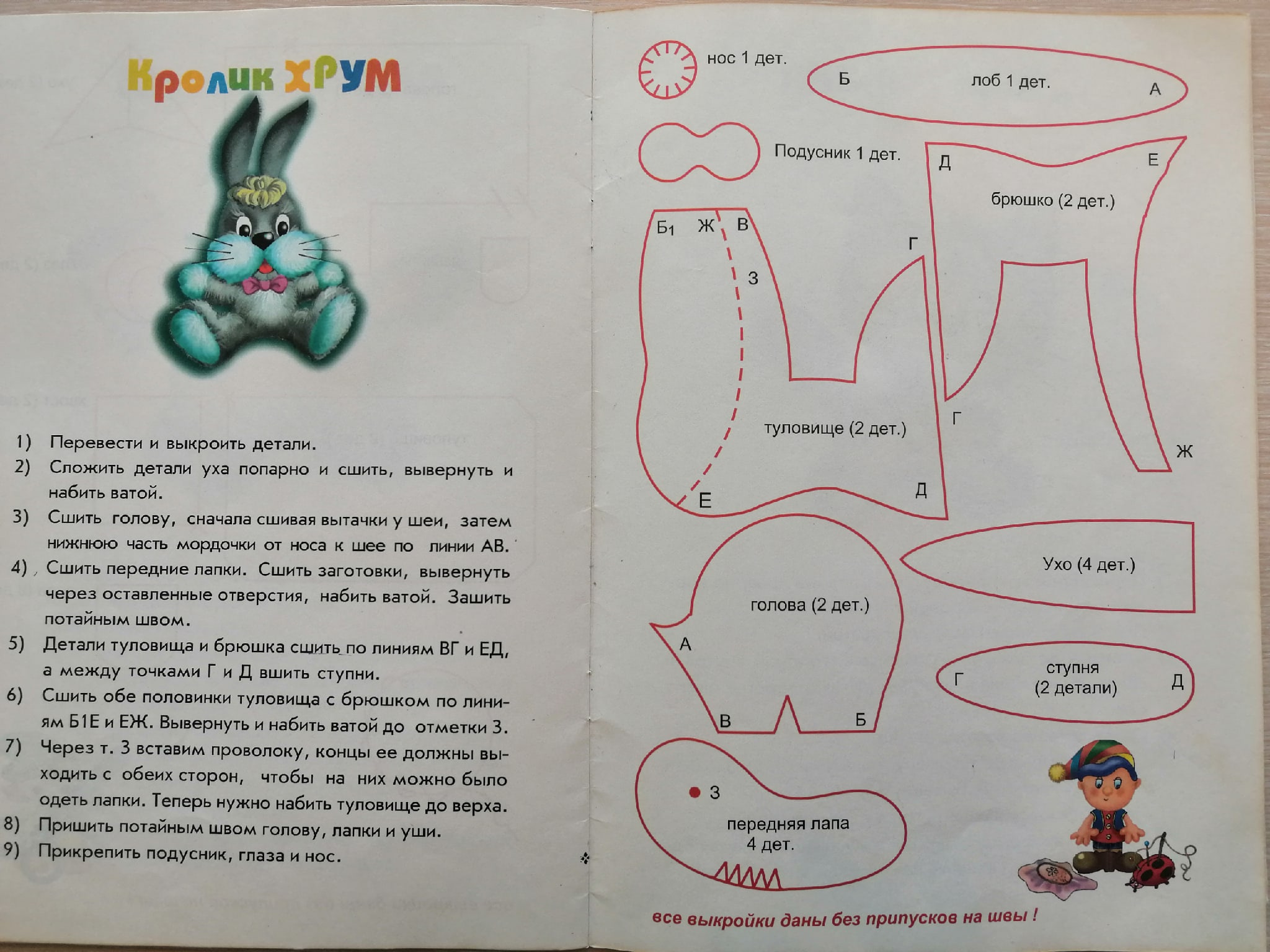 Группа 2 года обучения.Выполнение игрушки - подушки «Обезьяна». 1. Выбор ткани. Раскрой деталей.2.Шитье деталей игрушки – подушки «Обезьяна»3.Пошив и оформление игрушки – подушки «Обезьяна»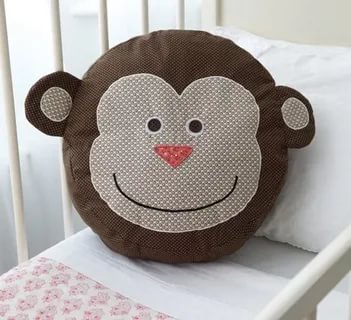 Группа 3 года обучения.Выполнение игрушки - подушки «Кошечка с загнутым хвостом». 1. Выбор ткани. Раскрой деталей.2.Шитье деталей игрушки – подушки «Кошечка с загнутым хвостом»3.Пошив и оформление игрушки – подушки «Кошечка с загнутым хвостом».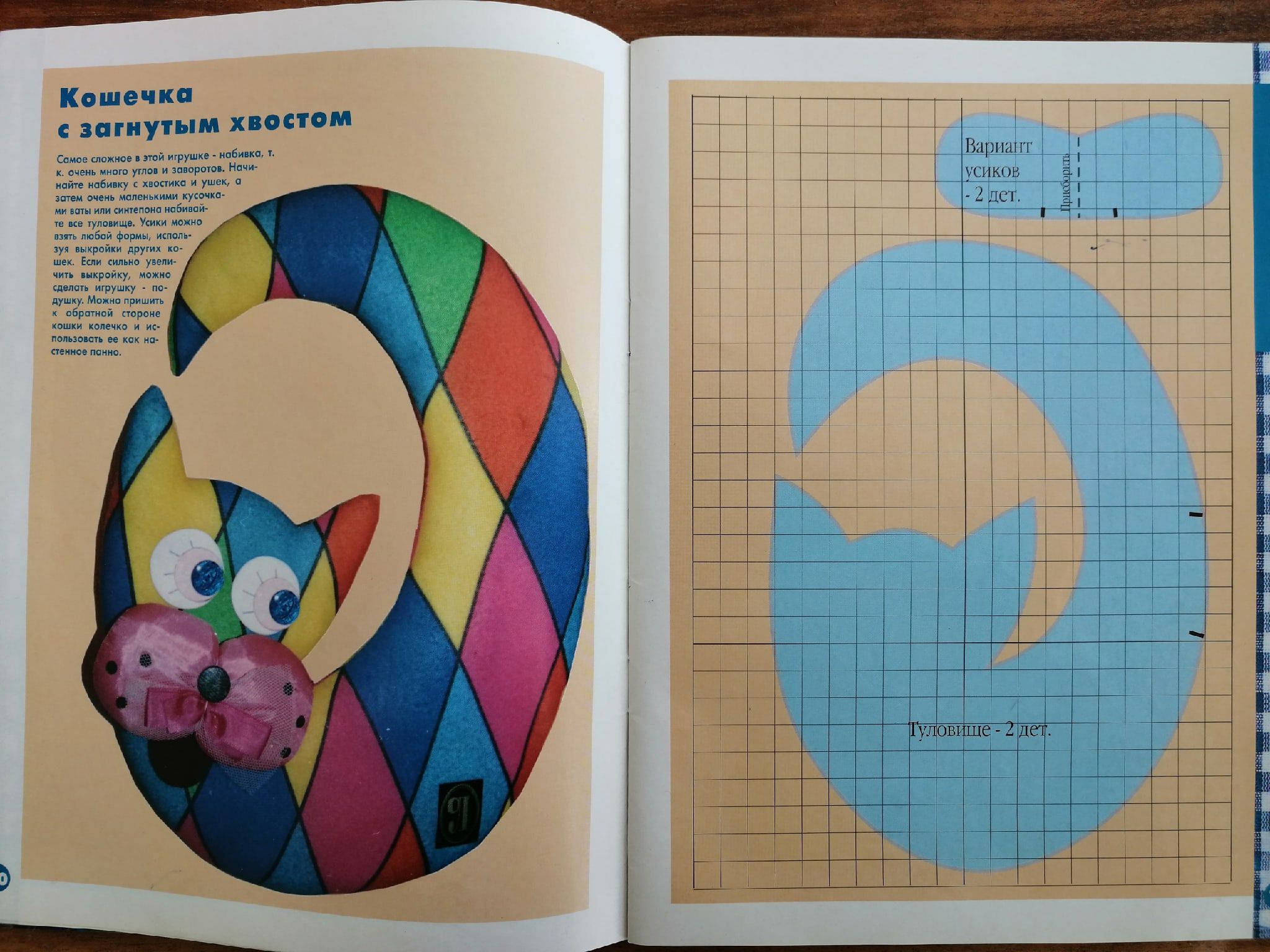 